РАБОЧИЙ ЛИСТ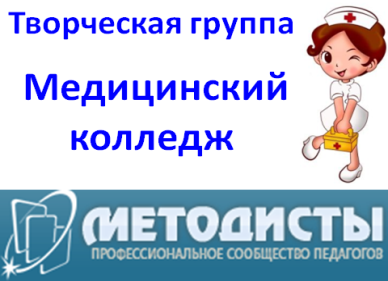 участника Всероссийского конкурса психолого-педагогических знаний"Педагогический марафон - 2014"Результаты выполнения конкурсных заданийКритерии оценки выполнения конкурсных заданийЗа каждый правильный ответ начисляется 1 балл.Победитель должен набрать 30 балловПобедитель I степени - от 28 до 29 баллов.Победитель II степени - 26 до 27 баллов.Победитель III степени - от 24 до 25 баллов.Лауреат - от 21 до 23 баллов.Сертификат участника получают конкурсанты, набравшие  20 баллов и менее.Результат участия в конкурсе         Работкина Светлана Геннадьевна                                                                                 (ФИО заполняет конкурсант)Количество набранных  баллов -    25                                                                                (заполняет член жюри)Член жюри -   Кириченко Г.А.                                        (ФИО)ФамилиярАБОТКИНАИмяСВЕТЛАНАОтчествоГЕННАДЬЕВНАДолжностьУЧИТЕЛЬ НАЧАЛЬНЫХ КЛАССОВМесто работы полностью МУНИЦИПАЛЬНОЕ БЮДЖЕТНОЕ ОБЩЕОБРАЗОВАТЕЛЬНОЕ УЧРЕЖДЕНИЕ «сРЕДНЯЯ ОБЩЕОБРАЗОВАТЕЛЬНАЯ ШКОЛА №6» г. шумерля чувашской республики№ заданияОтветконкурсантаСовпадение с эталоном(заполняет член жюри)№ заданияОтветконкурсантаСовпадение с эталоном(заполняет член жюри)№ заданияОтветконкурсантаСовпадение с эталоном(заполняет член жюри)1Г+11А+21Г+2А+12В+22В+3В-13Б+23Г+4В+14Б+24А+5А+15В+25Г+6Г+16Г-26Г+7А+17Б-27Г+8Г-18Г-28Флегматик+9Б+19Г+29Холерик+10г+20Б+30меланхолик+